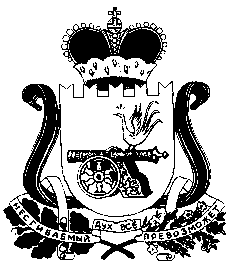 Совет депутатов СНЕГИРЕВСКОГО СЕЛЬСКОГО поселения ШУМЯЧСКОГО района Смоленской области            РЕШЕНИЕ                            от 04 апреля 2024 года  								№ 10                                                                                                                                                                                                                                    Руководствуясь  статьей 52 Федерального закона от 06.10.2003 года № 131-ФЗ «Об общих  принципах организации местного самоуправления в Российской Федерации»,  Совет депутатов Снегиревского сельского поселения Шумячского района Смоленской области        РЕШИЛ:        Установить следующий порядок учета предложений по проекту решения «Об утверждении отчета об исполнении бюджета Снегиревского  сельского поселения Шумячского района Смоленской области за 2023 год» и порядка участия граждан в его обсуждении:       1. Ознакомление с проектом решения через средства массовой информации органов местного самоуправления Снегиревского сельского поселения Шумячского района Смоленской области «Информационный  вестник Снегиревского сельского поселения».      2. Прием предложений граждан в письменной   форме до 05.05.2024 года  по адресу: Смоленская область, Шумячский район, д. Снегиревка, ул. Звездная, дом 4 Администрация Снегиревского  сельского поселения Шумячского района Смоленской области.      3. Анализ поступивших предложений граждан по проекту решения.      4. Публичное слушание по проекту решения «Об утверждении отчета об  исполнении  бюджета Снегиревского сельского поселения  Шумячского района Смоленской области за 2023год» состоится 06.05.2024года в здании Администрации Снегиревского сельского поселения Шумячского района Смоленской области.      5. Утверждение отчета об исполнении бюджета Снегиревского сельского поселения Шумячского района Смоленской области  за 2023 год на заседании Совета депутатов Снегиревского сельского поселения Шумячского района Смоленской области.      6. Опубликование решения  Совета депутатов Снегиревского сельского поселения Шумячского района Смоленской области «Об утверждении отчета об исполнении бюджета  Снегиревского   сельского поселения Шумячского района Смоленской области за 2023 год» в средствах массовой информации органов местного самоуправления Снегиревского сельского поселения Шумячского района Смоленской области «Информационный вестник Снегиревского сельского поселения».Глава         муниципального образованияСнегиревского  сельского поселения Шумячского   района   Смоленской области                                              В.А.ТимофеевОб    установлении   порядка     учета предложений    по   проекту решения«Об       утверждении     отчета       об исполнении бюджета Снегиревскогосельского    поселения    Шумячского района  Смоленской области за  2023год» и порядка участия граждан в егообсуждении 